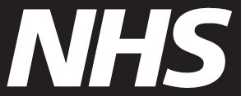 Pieteikšanās pieņemšanai pavasara vakcinācijai pret COVID-19Mēs uzaicinām Jūs pieteikties pieņemšanai pavasara vakcinācijai pret COVID-19. Tas ir tāpēc, ka NHS ieraksti liecina, ka Jums varētu būt novājināta imūnsistēma. Kopsavilkumu par tām slimībām, ārstēšanu un medikamentiem, kas var izraisīt novājinātu imūnsistēmu, Jūs varat izlasīt vietnē www.nhs.uk/get-covid-vaccine.Kā pieteikties pieņemšanai
Piesakieties tiešsaistē vietnē www.nhs.uk/get-vaccine – atbildiet “Jā, man ir novājināta imūnsistēma” vai “Es vēlos pārbaudīt”Piesakieties NHS lietotnēAtrodiet savu tuvāko COVID-19 vakcinācijas vietu, kur var vakcinēties bez pieteikšanās (walk-in site), vietnē www.nhs.uk/covid-walk-in. Pēdējais datums, kad Jūs varat vakcinēties, ir 2024. gada 30. jūnijs.Ja Jums vajadzīgs atbalstsJa nevarat piekļūt internetam, zvaniet uz 119. Ir pieejami tulki. Jūs arī varat izmantot teksta tālruni 18001 119 vai NHS britu zīmju valodas tulka pakalpojumu vietnē signvideo.co.uk/nhs119. Ja Jūs saņemat aprūpi mājās, sazinieties ar savu GP un piesakiet mājas vizīti. Ja tas nav iespējams, atrodiet vietējās kontaktpersonas vakcinācijai pret COVID-19 vietnē www.england.nhs.uk/covid-vaccination-contacts. Lai izlasītu šo uzaicinājumu viegli lasāmā formā un citās valodās un formātos, apmeklējiet www.england.nhs.uk/seasonal-invites. Jūsu vakcinācijas pieņemšanas laikā Pirms vakcinācijas mums vajadzēs pārliecināties, ka Jums joprojām ir novājināta imūnsistēma. Ja Jums ir tāda slimība vai ārstēšana, kas vājina imūnsistēmu, Jums būtu vēlams:paņemt līdzi atkārtotu recepti vai zāļu iepakojumu, VAI paņemt līdzi NHS vēstuli, kas apstiprina Jūsu diagnozi, VAIparādīt savus veselības ierakstus vai zāļu vēsturi NHS lietotnē.Ja Jūsu veselības stāvoklis ir mainījies un Jums vairs nav novājināta imūnsistēma, Jums nav jāpiesakās pieņemšanai.Plašāka informācija Vakcinēšanās pret COVID-19 šajā pavasarī samazinās risku nopietni saslimt. Ir svarīgi atjaunināt savu aizsargspēju, jo laika gaitā tā mazinās un COVID-19 varianti var mainīties. Lai iegūtu plašāku informāciju par vakcīnu, ejiet uz www.nhs.uk/covidvaccination.Ja kādi personas dati šajā uzaicinājumā ir nepareizi, Jūs varat noskaidrot, ar ko sazināties, vietnē www.england.nhs.uk/covid-invite-enquiry. Ar cieņu,  NHS England vakcinācijas komanda 
